Miskolc - Szirmai Református Általános Iskola, 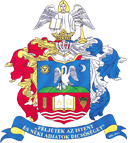 Alapfokú Művészeti Iskola és Óvoda OM 201802e-mail: refovoda.szirma@gmail.com3521 Miskolc, Óvoda. u. 7			Telefon: 46/405-107;	Tájékoztatjuk a Kedves Szülőket, hogy a 2020/2021. tanév óvodás csoportjainak kialakítása érdekében intézményünk előzetes Regisztrációs lapot tesz közzé.Felhívjuk figyelmüket, hogy a regisztrációs lap kitöltése, nem azonos a beiratkozással!Kérjük azokat a szülőket, akik intézményünkbe szeretnék beíratni gyermeküket a kitöltött Regisztrációs lapot az intézményhez személyesen, postai úton, vagy elektronikusan visszajuttatni szíveskedjenek. A Regisztrációs lap letölthető az intézmény honlapjáról is: www.tirek.hu/lap/szirmairefiRegisztrációs lapAlulírott,.…………………………….….szülő nyilatkozom arról, hogy …………………………………………. nevű gyermekemet, aki született (születési hely, idő)………………………………………………………………… a 2020/2021. nevelési évben a Tiszáninneni Református Egyházkerület fenntartásában működő, Miskolc-Szirmai  Református Általános Iskola, AMI és Óvodába szeretném beíratni. Miskolc, 20 ………………… hó ……… nap	____________________________	szülő aláírásaKérem a kedves szülőt, hogy a Regisztrációs lapon adja meg elérhetőségét:Lakcím:  ...…..…………………………………………………………………………………………..Telefon/e-mail:  …………………………………………………………………………………